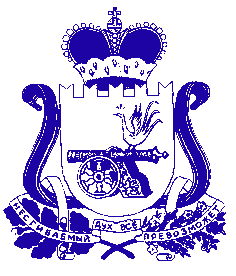 АДМИНИСТРАЦИЯ МУНИЦИПАЛЬНОГО ОБРАЗОВАНИЯ «САФОНОВСКИЙ РАЙОН» СМОЛЕНСКОЙ ОБЛАСТИРАСПОРЯЖЕНИЕот 17.11.2020 № 703-р В целях обеспечения выполнения требований части 6 статьи 15 Федерального закона от 27.07.2010 № 210-ФЗ «Об организации предоставления государственных и муниципальных услуг» Внести следующие изменения в перечень муниципальных услуг, предоставляемых смоленским областным государственным бюджетным учреждением «Многофункциональный центр по предоставлению государственных и муниципальных услуг населению» (далее - Перечень), утвержденный распоряжением от 20.07.2020 № 446-р «Об утверждении перечня муниципальных услуг, предоставляемых смоленским областным государственным бюджетным учреждением «Многофункциональный центр по предоставлению государственных и муниципальных услуг населению»:1.1. Пункт 1.23 Перечня изложить в следующей редакции:1.2. Пункт 1.24 Перечня изложить в следующей редакции: Считать настоящее распоряжение неотъемлемой частью распоряжения Администрацией муниципального образования «Сафоновский район» Смоленской области от 20.07.2020 № 446-р «Об утверждении перечня муниципальных услуг, предоставляемых смоленским областным государственным бюджетным учреждением «Многофункциональный центр по предоставлению государственных и муниципальных услуг населению».Опубликовать настоящее распоряжение на официальном сайте Администрации муниципального образования «Сафоновский район» Смоленской области в информационно-телекоммуникационной сети Интернет.И.п. Главы муниципального образования «Сафоновский район» Смоленской области					А.И.ЛапиковО внесении изменений в перечень муниципальных услуг, предоставляемых смоленским областным государственным бюджетным учреждением «Многофункциональный центр по предоставлению государственных и муниципальных услуг населению»1.23.Признание молодых семей нуждающимися в улучшении жилищных условий для участия в муниципальной программе «Обеспечение жильем молодых семей» на 2014-2025 годы1.24.Включение в состав участников муниципальной программы «Обеспечение жильем молодых семей» на 2014-2025 годы